07.11.2022Пл. Железнодорожников, ремонт детской площадки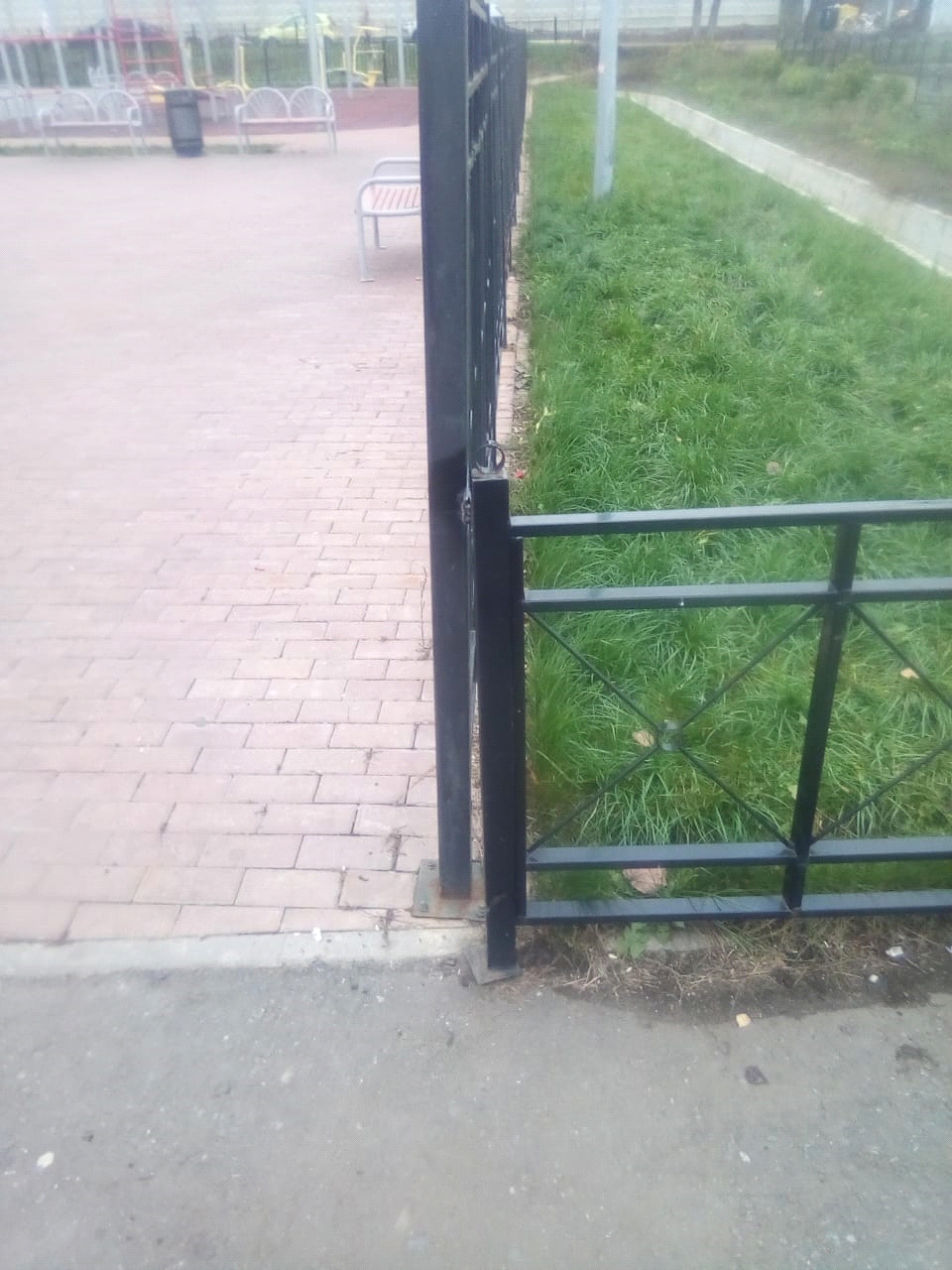 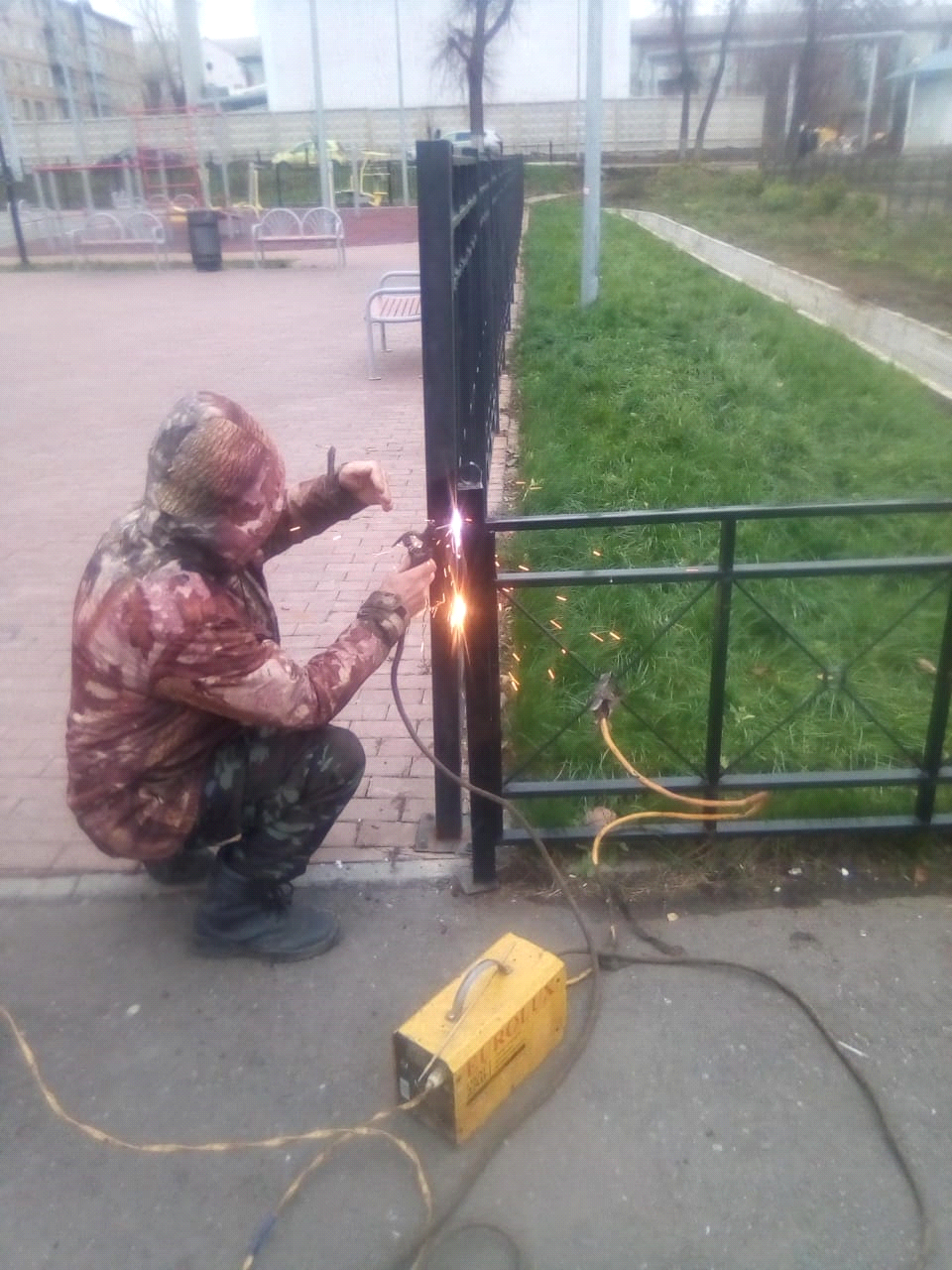 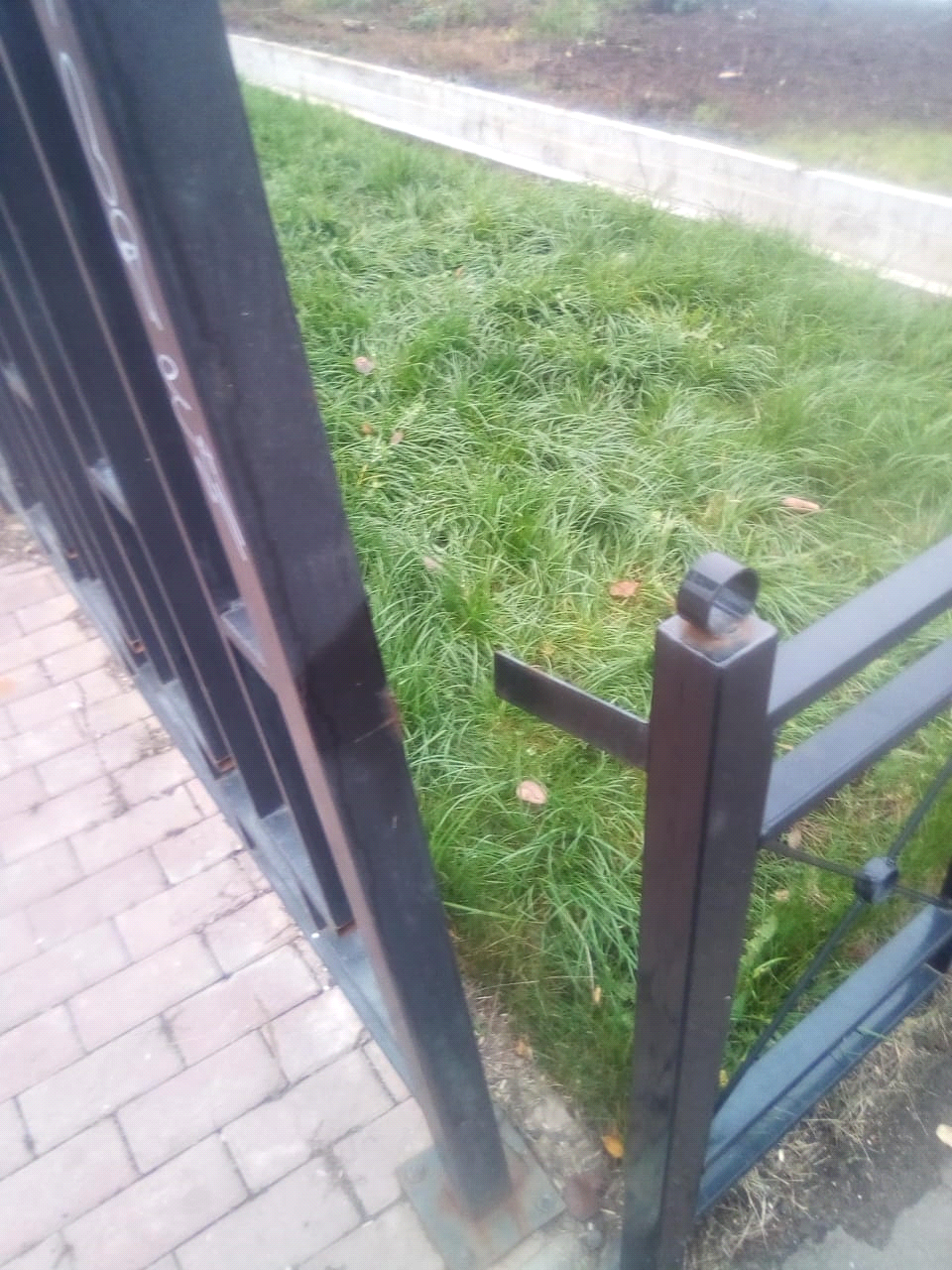 